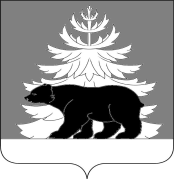 Контрольно-счетная палатаЗиминского районного муниципального образованияЗаключение № 01-10/13по результатам внешней проверки годового отчета об исполнении бюджета Покровского муниципального образования за 2020 год.                                                                           УТВЕРЖДАЮПредседатель Контрольно-                                                                                             счетной палаты       Е.В.Шульгина                                                                                                         Приказ №   от 30.04.2021г.     г. Зима                                                                    30 апреля 2021 г.           Настоящее заключение подготовлено Контрольно-счетной палатой Зиминского районного муниципального образования (далее КСП Зиминского района), в соответствии со ст. 264.4 Бюджетного кодекса Российской Федерации , ч. 3 п. 2 ст. 9 Федерального закона от 07.02.2011 № 6-ФЗ «Об общих принципах организации и деятельности контрольно-счетных органов субъектов Российской Федерации и муниципальных образований» (далее – Закон № 6-ФЗ), «Положения о бюджетном процессе в Покровскому муниципальном образовании»,  (далее по тексту – Положение о бюджетном процессе), п. 3 ст. 8 Положения о Контрольно-счетной палате Зиминского районного муниципального образования, утвержденного решением Думы Зиминского муниципального района от 19.12.2018 № 371, на основании Соглашения о передаче полномочий по осуществлению внешнего муниципального финансового контроля  от 10.02.2014г.,распоряжения Председателя Контрольно-счетной палаты Зиминского районного муниципального образования  от 11.03.2021 № 01-21/04  «О проведении внешней проверки годовой отчетности об исполнении бюджета Покровского муниципального образования за 2020 год».      Основание для проведения мероприятия: Бюджетный кодекс Российской Федерации (далее- БК РФ), план работы КСП Зиминского района на 2021 год.         Цели мероприятия:      - установление законности, полноты и достоверности документов, материалов, представленных в составе отчета об исполнении бюджета Покровского муниципального образования;      -установление результативности, эффективности исполнения бюджета, соответствия фактического исполнения бюджета его плановым назначениям, установленным решениями Думы Покровского муниципального образования       Объект мероприятия: Покровское муниципальное образование.       Предмет мероприятия: годовой отчет об исполнении бюджета Покровского муниципального образования, бюджетная отчетность муниципального образования, представленная в КСП Зиминского района в соответствии с требованиями статьи 264.1 БК РФ.         Проверяемый период: 2020 год.  Общие положенияОценка соблюдения бюджетного законодательства при организации бюджетного процесса в Покровском муниципальном образовании.Внешняя проверка годового отчета об исполнении местного бюджета за 2020 год проведена в соответствии с требованиями главы 25.1. БК РФ «Основы составления, внешней проверки, рассмотрения и утверждения бюджетной отчетности».Вопросы организации по формированию, утверждению и контролю за исполнением местного бюджета в Покровском муниципальном образовании регламентированы Уставом Покровского муниципального образования и Положением о бюджетном процессе в Покровском муниципальном образовании.Во исполнение части 1 статьи 264.4 БК РФ внешняя проверка годового отчета об исполнении местного бюджета за 2020 год осуществлена КСП Зиминского района до его рассмотрения Думой Покровского муниципального образования.В ходе внешней проверки годового отчета об исполнении местного бюджета за 2020 год исследовалось соблюдение бюджетного законодательства Российской Федерации, в том числе Инструкции о порядке составления и предоставления годовой, квартальной и месячной отчетности об исполнении бюджетов бюджетной системы РФ, утвержденной приказом Минфина РФ от 28.12.2010 № 191н (далее - Инструкция № 191н). Проверка бюджетной отчетности осуществлялась в форме камеральной проверки представленных отчетов главного распорядителя бюджетных средств.Представленная для внешней проверки годовая бюджетная отчетность об исполнении бюджета Покровского муниципального образования отражает финансовое положение на 01.01.2021 года и результаты финансово-хозяйственной деятельности учреждения за период с 01.01.2020 года по 31.12.2020 года.В соответствии с п. 2 ст. 264.5, ст. 264.6, п.3 ст. 264.1 БК РФ в Думу Покровского муниципального образования одновременно с отчетом об исполнении бюджета был представлен проект решения Думы Покровского муниципального образования «Об утверждении отчета об исполнении бюджета Покровского муниципального образования за 2020 год», с приложениями к указанному проекту решения Думы Покровского муниципального образования. Отчет об исполнении местного бюджета за 2020 год представлен в КСП Зиминского района 31.03.2021 г. (входящий № 24), что соответствует требованиям пункта 3 статьи 264.4 БК РФ (не позднее 1 апреля текущего года).1.Общая характеристика основных параметров исполнения бюджета Покровского муниципального образования           Бюджет Покровского муниципального образования на 2020 год был утвержден решением Думы Покровского муниципального образования от 23 декабря 2019 года № 75 «Об утверждении бюджета Покровского муниципального образования на 2020 год и на плановый период 2021 и 2022 годов»:         по доходам в сумме 10864,0 тыс. руб., в том числе безвозмездные    поступления 9572,0 тыс. руб., из них объем межбюджетных трансфертов из областного бюджета в сумме 521,0 тыс. руб., из бюджета муниципального района в сумме 9051,0 тыс. руб.:         по расходам в сумме 10734,0 тыс. руб.;         размер профицита местного бюджета в сумме 130,0 тыс. руб.             В течение финансового года в бюджет Покровского муниципального образования вносились изменения и дополнения.       В окончательном варианте бюджет Покровского муниципального образования на 2020 год был утвержден решением Думы Покровского муниципального образования от 25 декабря 2020 года № 98 «О внесении изменений и дополнений в решение Думы Покровского муниципального образования от 23 декабря 2019 года № 75 «Об утверждении бюджета Покровского муниципального образования на 2020 год и на плановый период 2021 и 2022 годов»» в объеме:          доходы в сумме 11359,0 тыс. руб., в том числе безвозмездные поступления 10020,0 тыс. руб., из них из областного бюджета в сумме 542,0 тыс. руб., из бюджета муниципального района в сумме 9478,0 тыс. руб.;         расходы в сумме 13969,0 тыс. руб.;         размер дефицита бюджета утвержден в сумме 2610,0 тыс. руб. или 194,9% от утвержденного общего годового объема доходов местного бюджета без учета утвержденного объема безвозмездных поступлений. Превышение дефицита бюджета Покровского муниципального образования над ограничениями, установленными ст.92.1 БК РФ осуществлено в пределах суммы снижения остатков средств на счетах по учету средств бюджета Покровского муниципального образования, который по состоянию на 1 января 2020 года составил 2687,0 тыс.руб.       профицит местного бюджета с учетом снижения остатков на счетах по учету местного бюджета составит 77,0 тыс.руб.Исполнение бюджета Покровского муниципального образования за 2020 год составило: по доходам 11332,0 тыс. руб., в том числе налоговые и неналоговые поступления в сумме 1336,0 тыс. руб., безвозмездные поступления из областного бюджета в сумме 518,0 тыс. руб., из бюджета муниципального района – в сумме 9478,0 тыс. руб.по расходам в сумме 11281,0 тыс. руб.;размер профицита местного бюджета в сумме 51,0 тыс. руб.3.Анализ исполнение доходной части бюджета Покровского муниципального образования.         В соответствии со статьей 41 БК РФ источниками формирования доходной части местного бюджета являются налоговые и неналоговые доходы, безвозмездные поступления от других бюджетов бюджетной системы Российской Федерации.                                                   Таблица 1 (тыс.руб.)  В течение 2020 года в бюджет поступило доходов 11332,0тыс. руб., что на  27,0 тыс.руб. или на 0,2% ниже утвержденного бюджета и на 11,7 %, ниже фактического исполнения за 2019 год.     Сумма безвозмездных поступлений от других бюджетов в 2020 году составил 9996,0 тыс. руб., что на 0,2% ниже уточненного утвержденного бюджета и на 11,9 % ниже   фактического исполнения за 2019 год.         В части расходов бюджет был исполнен на 80,8% от утвержденного бюджета и на 97,1 % от отчета 2019 г., что составило в абсолютной величине 11281,0 тыс. руб.Объем доходов  поступивших в бюджет Покровского муниципального образования отраженных в строке 010 гр.5  «Доходы бюджета - всего» в сумме 11332121,67  руб. и объем расходов бюджета Покровского муниципального образования отраженных по стр.200 гр.5 «Расходы бюджета- всего» в сумме 11280668,71 руб. отчета об исполнении бюджета (ф. 0503117), соответствуют показателям строк 010 гр.4 «поступления по доходам - всего» и строки 200 гр.4 «выбытия по расходам-всего» Отчета по поступлениям и выбытиям, отраженным в ф. 0503151, предоставленного по запросу КСП Зиминского района Управлением Федерального казначейства по Иркутской области от 23.03.2021 года № 34-12-79/11-1760. Анализ исполнения доходной части местного бюджета за 2020 год в целом, и изменение плановых показателей и окончательной редакции в соответствии с решением о бюджете представлен в таблице 2 (тыс.руб.)Таблица № 2(тыс.руб.) За 2020 год в бюджет Покровского муниципального образования поступило 11332,0тыс. рублей, что составило 99,8 % от плановых показателей, из них:       - налоговые и неналоговые доходы поступили в сумме 1336,0 тыс. руб., что составляет 99,8 % от плановых назначений, по сравнению с уровнем 2019 года доходы поступило меньше   на 150, 0тыс.руб. или на 10,1 %.      Безвозмездные поступления поступили в сумме 9996,0 тыс. руб. или 99,8 % от плановых назначений из них поступили за счет средств областного бюджета в сумме 518,0 тыс. руб., за счет средств районного бюджета – 9478,0 тыс. руб.По состоянию на 01.01.2021 года доля налоговых и неналоговых поступлений в общем объеме доходов местного бюджета составила 11,8 %.Налог на доходы физических лиц за 2020 год поступил в сумме 462,0 тыс. руб. или на   0,9% выше плановых назначений и на 5,5 % выше уровня 2019 года.Доходы от уплаты акцизов поступили в сумме 468,0 тыс. руб., или на 1,9% ниже плановых назначений и на 8,6% ниже уровня 2019 года.Налог на имущество физических лиц за 2020 год поступил в сумме 32,0 тыс. руб., или на 3,0% ниже от плана, на 49,2% ниже уровня 2019 года.Земельный налог поступил в сумме 304,0 тыс. руб., или на 0,3% ниже плановых назначений и на 11,9 % выше уровня 2019 года.Государственная пошлина поступила в сумме 9,0 тыс. руб., что на уровне плана, и на 28,6% выше уровня 2019 года.Доходы от оказания платных услуг (работ) и компенсации затрат государства поступили в сумме 10,0 тыс. руб., что на уровне плановых назначений и на 85,1 % ниже уровня 2019 года.Доля безвозмездных поступлений от других бюджетов в общем объеме доходов составила 88,2%, из них:- межбюджетные трансферты, не имеющие целевого назначения (дотации, иные межбюджетные трансферты) поступили в сумме 9463,0тыс. руб.;- межбюджетные трансферты целевого назначения (субсидии, субвенции) – 533,0 тыс. руб.За 2020 год объем поступлений в местный бюджет, в сравнении с аналогичным периодом 201 года, уменьшился на 1506,0 тыс. руб. или на 11,7 %.4.Анализ исполнение   расходной части бюджета Покровского муниципального образования.4.1 Исполнение плана по расходам в разрезе экономических статей расходов.Таблица 3(тыс. руб.)      В структуре расходов бюджета- расходы по оплате труда и начисления на выплаты по оплате труда составляют 63,7 % от общего объема расходов, в абсолютном значении 7192,0 тыс. руб., или 90,0% от плана, по сравнению с уровнем 2019 года расходы увеличились на 0,9%;   Расходы по оплате работ, услуг за 2020 год составили 2961,0 тыс. руб. или 63,0 % от плана. Удельный вес в общем   объеме расходов 26,2%.  Перечисления другим бюджетам бюджетной системы Российской Федерации в сумме 372,0тыс. руб. или 100% от плановых назначений. Удельный вес от общего объема расходов 3,3%.   Прочие расходы 3,0 тыс. руб. или 33,3% от плановых назначений. Удельный вес от общего объема расходов 0,03%.   Расходы на пенсионное обеспечение 286,0 тыс.руб. или 92,0% от плановых назначений. Удельный вес от общего объема расходов 2,5%.   Увеличение стоимости основных средств 288,0 тыс. руб. или 74,8% от плана. Удельный вес от общего объема расходов 2,6%.   Увеличение стоимости материальных запасов 179,0 тыс. руб. или 87,3% от плана.   Удельный вес от общего объема расходов 1,6%.4.2Исполнение плана по расходам в разрезе разделов функциональной классификации расходов.Таблица 4 (тыс. руб.)Раздел 01 «Общегосударственные вопросы»     По разделу «Общегосударственные вопросы» отражаются расходы на функционирование высшего должностного лица субъекта Российской Федерации, функционирование законодательных (представительных) органов государственной власти, высших органов исполнительной власти субъектов Российской Федерации, расходы на обслуживание государственного и муниципального долга, расходы на формирование резервных фондов и другие общегосударственные вопросы. По данному разделу исполнено за 2020 год – 3899 тыс. руб. (34,6 % от общего объема расходов). По сравнению 2020 год с 2019 годом расходы уменьшились на 90,0 тыс.руб. или на 2,3%.      По подразделу 02 «Функционирование высшего должностного лица субъекта Российской Федерации и муниципального образования» отражены расходы на содержание главы Покровского муниципального образования. По данному разделу исполнено за 2020 год –673,0 тыс. руб. или 81,4 % от плановых назначений, по сравнению с уровнем 2019 года расходы увеличились на 77,0 тыс.руб. или на 12,9%.    По подразделу 04 «Функционирование Правительства Российской Федерации, высших исполнительных органов государственной власти субъектов Российской Федерации, местных администраций» предусмотрены расходы на обеспечение деятельности администрации Покровского муниципального образования. По данному разделу исполнено за 2020 год – 3168,0 тыс.руб. или 88,1% от плана, по сравнению с уровнем 2019 года расходы уменьшились на 58,0 тыс.руб.  или на 1,8%.По подразделу 13 «Другие общегосударственные вопросы» расходы исполнены в сумме 57,0 тыс.руб. или на 24,0 % от плановых назначений, по сравнению с уровнем 2019 года расходы уменьшились на 110,0 тыс.руб. или на 5,9%. Расходы направлены на обеспечение первичных мер пожарной безопасности в границах сельских поселений в сумме 57,0 тыс.руб.Раздел 02 «Национальная оборона»      По разделу «Национальная оборона» отражены расходы местного бюджета на проведение мероприятий в области мобилизационной подготовки. По данному разделу исполнено за 2020 год – 134,0 тыс. руб. (1,2 % от общего объема расходов). По сравнению с 2019 годом расходы увеличились на 19,0 тыс.руб. или на 16,5 %.    По подразделу 03 «Мобилизационная и вневойсковая подготовка» отражены расходы на исполнение полномочий по ведению первичного воинского учета на территориях, где отсутствуют военные комиссариаты. По данному разделу исполнено за 2020 год – 134,0 тыс. рублей или 100% плановых назначений.                                    Раздел 04 «Национальная экономика»     По данному разделу за 2020 год исполнено 1222,0 тыс.руб. (10,8% от общего объема расходов)         По подразделу 09«Дорожное хозяйство (дорожные фонды) исполнено за 2020 год 1222,0 тыс.руб. или 48,7 % плановых назначений. По сравнению с уровнем 2019года расходы уменьшились на 472,0 тыс.руб. или на 27,9%. Раздел 05 «Жилищно-коммунальное хозяйство»   По данному разделу исполнено за 2020 год – 701,0 тыс. руб. (6,2 % от общего объема расходов)    По подразделу 02 «Коммунальное хозяйство» отражены расходы, связанные с вопросами коммунального развития, а также расходы на другие мероприятия в области коммунального хозяйства. По данному разделу исполнено за 2020 год – 83,0 тыс. руб. или 68,5% плановых назначений. По сравнению с 2019 годом расходы уменьшились на 85,0 тыс.руб. или на 50,6%.    По подразделу 03 «Благоустройство» расходы составили 618,0 тыс.руб., или 89,6 % от плана. По сравнению с 2019 годом расходы увеличились на 410,0 тыс.руб. или на 197,1%. Раздел 08 «Культура, кинематография»     По данному разделу исполнено за 2020 год –4667,0 тыс. руб. (41,4 % от общего объема расходов), по сравнению с уровнем 2019 года расходы уменьшились на 41,0 тыс.руб. или на 0,9 %.    По подразделу 01 «Культура» на содержание учреждений культуры и проведение мероприятий в области культуры. По данному разделу исполнено за 2020 год –4667,0 тыс. руб. или 91,1% плановых назначений.Раздел 10 «Социальная политика»     Расходы по данному разделу расходы исполнены в сумме 286,0 тыс. руб. (2,5% от общего объема расходов). По сравнению с уровнем 2019 года расходы увеличились на 16,0 тыс.руб. или на 5,9%.По подразделу 01 «Пенсионное обеспечение» предусмотрены расходы в сумме 286,0 тыс. руб.или 92,2% от плановых назначений.Раздел 14 «Межбюджетные трансферты общего характера бюджетам бюджетной системы Российской Федерации»     По данному разделу исполнено за 2020 год –372,0 тыс. руб. (3,3 % от общего объема расходов).По сравнению с уровнем 2019 года расходы увеличились на 13,0 тыс.руб. или 3,6%.    По подразделу 03 «Прочие межбюджетные трансферты общего характера» исполнено за 2020 год – 372,0 тыс. руб. или 100% плановых назначений.5.Анализ исполнения муниципальных программ в Покровском муниципальном образовании в 2020году                                                                                                       Таблица 5 ( тыс.руб.)Решением Думы Покровского муниципального образования «Об утверждении бюджета Покровского муниципального образования на 2020 год и плановый период 2021 и 2022 годов» были запланированы бюджетные ассигнования на реализацию 3 муниципальных программ В бюджете Покровского муниципального образования на 2020 год, утвержденном в первоначальной редакции на реализацию муниципальных программ было запланировано 586,0 тыс.руб. В течение года план по расходам на реализацию муниципальных программ, по сравнению с первоначальной редакцией, был увеличен на 2119,0тыс. руб. и утвержден решением Думы в редакции от 25.12.2020г. № 98 в сумме 2705, 0тыс.руб.       Фактическое финансирование мероприятий муниципальных программ в 2020 году составило в сумме 1254, 0тыс.руб. или 46,4% от утвержденных бюджетных ассигнований. Расходы направлены в рамках двух муниципальных программ «Обеспечение первичных мер пожарной безопасности на территории Покровского муниципального образования" на 2020-2022 годы - на обеспечение первичных мер пожарной безопасности на территории Покровского муниципального образования и на программу «Развитие сети автомобильных дорог общего пользования в Покровском муниципальном образовании» на 2020-2022 годы. Финансирование двух муниципальных программ не осуществлялось.    КСП Зиминского района отмечает, что Муниципальная программа «Профилактика терроризма и экстремизма, минимизация (или)ликвидация последствий проявления терроризма Покровского муниципального образования» на 2020-2022 годы принята и утверждена  в нарушении ст.179 БК РФ, в нарушении п.4.4, п.5.6 Положения о порядке и принятия решений о разработке муниципальных программ и их формирования и реализации, утвержденного Постановлением  Администрации Покровского муниципального образования от 29.01.2015 №3 . В соответствии со ст. 157 БК РФ, п.7 ч.2 ст. 9 Федерального закона от 07.02.2011 № 6-ФЗ «Об общих принципах организации и деятельности контрольно-счетных органов субъектов Российской Федерации и муниципальных образований» для экспертизы проектов муниципальных правовых актов (включая обоснованность финансово-экономических обоснований) в части, касающейся расходных обязательств муниципального образования, а также муниципальных программ  в КСП Зиминского района  для проведения экспертизы представлены не были.                                5 . Анализ использования средств резервного фонда.     В первоначальной редакции утвержден объем бюджетных ассигнований резервного фонда в сумме 3,0 тыс. руб., что соответствует ст. 81 БК РФ, регламентирующей установление решением о бюджете размера резервных фондов местных администраций не более 3 процентов от общего объема расходов, утвержденного решением о бюджете, в составе расходов местного бюджета. Согласно отчета, об использовании резервного фонда, предоставленного Финансовым управлением средства резервного фонда в 2020 году не использовались.6.Анализ состояния дорожного фонда и расходов на его обслуживание.Объем бюджетных ассигнований дорожного фонда Покровского муниципального образования на 2020 год был утвержден в сумме 2510,2 тыс. руб., в том числе не использованные бюджетные ассигнования 2019 года в сумме 2033,2тыс. руб. Исполнено бюджетных ассигнований дорожного фонда Покровского муниципального образования в 2020 году 1221,5 тыс. руб. или 48,7% от плановых назначений. Остаток бюджетных ассигнований дорожного фонда Покровского муниципального образования на 01.01.2021 года составил 1288,7тыс. руб.7.Анализ состояния муниципального долга и расходов на его обслуживание.По состоянию на 1 января 2020 года объем муниципального долга составил 731,9тыс. руб. За 2020 год начислено основного долга 701,9 тыс.руб., погашено основного долга в сумме 37,3тыс.руб. и списано 1396,5 тыс.руб., по двум кредитным договорам, на основании Соглашения от 10.06.2020 года об урегулировании денежного обязательства. По состоянию на 01.01.2021 года муниципальный долг отсутствует.Отчет о структуре муниципального долга Покровского муниципального образования за 2020 год соответствует данным Долговой книги по состоянию на 01.01.2021 года и форме 0503172. 8. Своевременность предоставления, полнота отчета об исполнении бюджета Покровского муниципального образования      Годовая бюджетная отчетность для проведения внешней проверки представлена в соответствии со ст. 264.1 Бюджетного кодекса РФ и пунктами 3,4,6,и 9 Инструкции № 191н  годовая бюджетная отчетность сформирована нарастающим итогом с начала года в рублях с точностью до второго десятичного знака после запятой, подписана руководителем и главным бухгалтером .представлена на  бумажном носителе  в  сброшюрованном и пронумерованном виде на 55 листах, с оглавлением и сопроводительным письмом №124 от 31.03.2021 г., в следующем составе:      Отчет об исполнении   бюджета (ф. 0503117);      Баланс исполнения   бюджета (ф. 0503120);      Справка по заключению счетов бюджетного учета отчетного финансового года (ф. 0503110);      Отчет о финансовых результатах деятельности (ф. 0503121);      Отчет о движении денежных средств (ф. 0503123);      Справка по консолидируемым расчетам (ф. 0503125);      Отчет о бюджетных обязательствах (ф.0503128)     Пояснительная записка к отчету об исполнении бюджета (ф. 0503160) и приложения к ней:       Сведения об исполнении бюджета (ф.0503164);      Сведения о движении нефинансовых активов бюджета (ф.0503168);      Сведения о дебиторской и кредиторской задолженности (ф.0503169);      Сведения о государственном (муниципальном) долге, предоставленных бюджетных кредитах (ф.0503172);      В части установления полноты годовой бюджетной отчетности администрации Покровского муниципального образования за 2020 год и ее соответствия требованиям нормативных правовых актов по составу, структуре и заполнению (содержанию) требованиям БК РФ, Инструкции 191н, Указаниям 85н нарушений не установлено.    В соответствии с п.8 Инструкции №191н формы бюджетной отчетности, утвержденные настоящей Инструкцией, которые не имеют числового значения, Администрацией Покровского сельского поселения не составлялись, что отражено в Пояснительной записке.     Бюджетная отчетность предоставлена в требуемом объеме.   Остаток средств на едином бюджетном счете после завершения операций по принятым бюджетным обязательствам по состоянию на 01.01.2021 года сложился в сумме 2701,3 рублей, что подтверждается данными Баланса исполнения бюджета (ф. 0503120).  Отчет о финансовых результатах деятельности (ф. 0503121):В соответствии с пунктом 92 Инструкции №191н Отчет о финансовых результатах деятельности (ф. 0503121) содержит данные о потоках денежных средств в разрезе кодов КОСГУ по состоянию на 1 января 2021 года.При анализе   ф.0503121 «Отчет о финансовых результатах деятельности по состоянию на 01.01.2021 года расходы по КОСГУ 292 –штрафы за нарушения законодательства о налогах и сборах, законодательства о страховых взносах составили 1513,9 руб., по КОСГУ 293 «Штрафы за нарушения законодательства о закупках и нарушений условий контактов (договоров) в сумме 56,95 руб. В нарушении ст.34 БК РФ расходы в сумме 1570,14 руб. являются   неэффективным расходованием бюджетных средств.   В нарушении п.6 Инструкции № 191н, в связи с передачей полномочий по ведению бюджетного учета и составления на его основе отчетности по договору с Централизованной бухгалтерией, бухгалтерская отчетность ф.0503121 не подписана руководителем и исполнителем Централизованной бухгалтерии, осуществляющей ведение бюджетного учета и формирование бюджетной отчетности. Анализ Отчета об исполнении бюджета Покровского муниципального образования (ф. 0503117) показал, что утвержденные бюджетные назначения соответствуют уточненным показателям доходов и расходов местного бюджета, утвержденным решением Думы Покровского муниципального образования от 23.12.2019 года № 75 «Об утверждении бюджета Покровского муниципального образования на 2020 год и плановый период 2021 и 2022 годов» (с изменениями от 25.12.2020 №98).      Утвержденные бюджетные назначения, отражённые в Отчёте (ф.0503117) по разделу «Расходы бюджета» соответствуют сумме назначений, утверждённой Сводной бюджетной росписью на 31.12.2021 г., что соответствует требованиям Инструкции № 191н.Оценка достоверности годовой бюджетной отчетности включала в себя изучение и оценку основных форм бюджетной отчетности. Фактов недостоверных отчетных данных, искажений бюджетной отчетности проведенной, осуществления расходов, не предусмотренных бюджетом, проверкой не установлено.  10. Анализ показателей дебиторской и кредиторской задолженности Согласно показателей ф. 0503169 Сведений по дебиторской и кредиторской задолженности по состоянию на 01.01.2021 года у главного распорядителя средств местного бюджета дебиторская задолженность со значения 393,2 тыс. руб.  увеличилась на 508,8тыс. руб.  (+129,4%) и составила 902,0 тыс. руб., или 8,0% от кассовых расходов бюджета за 2019 год, в том числе:- 81,3 тыс. руб. (по счету 205.11) - недоимка по земельному налогу, налогам на имущество;-726,7 тыс.руб.(по счету 205.51) –по поступлениям от других бюджетов;-87,6 тыс.руб.(по счету 206.00) по расчетам по выданным авансам;-6,0 тыс.руб.(по счету 208.00) по расчетам с подотчетными лицами;-0,4 тыс.руб.(по счету 303.00) – по расчетам по платежам в бюджеты.Просроченная дебиторская задолженность со значения 80,4 тыс. рублей уменьшилась на 0,9 тыс. руб. (+1,1%) и составила 81,3 тыс. рублей по счету 205.11 – это недоимка по земельному налогу и налогам на имущество 80,4 тыс.руб.В нарушении п.167 Инструкции № 191н и в Сведениях дебиторская и кредиторская задолженность» (ф.0503169) не заполнен раздел 2, в котором следовало раскрыть аналитическую информацию о просроченной дебиторской задолженности, отраженных по графе 11 «просроченная» раздела 1.Согласно, показателей ф. 0503369 Сведений по дебиторской и кредиторской задолженности на 01.01.2020 г. сумма кредиторской задолженности главного распорядителя средств местного бюджета со значения 242,3 тыс. руб. увеличилась на 2,2 тыс. руб.  (или +0,9%) и составила 244,5   тыс. руб., в том числе:- 227,0 тыс. руб. – по расчетам по доходам;-17,5 тыс.руб.-по расчетам по налогам и сборам.Просроченной кредиторской задолженности на 01.01.2021 года нет.11. Анализ текстовой части проекта решения Думы Покровского муниципального образованияАнализ текстовой части Проекта показал, что текстовая часть Проекта решения Думы Покровского муниципального образования не нуждается в доработке.                                                  Выводы и предложения.      1. Внешняя проверка годового отчета об исполнении бюджета Покровского муниципального образования за 2020 год проведена в соответствии с требованиями ст. ст.  264.4,157 БК РФ, Положением о бюджетном процессе в Покровскому муниципальном образовании на основании представленной к проверке годовой бюджетной отчетности.    2. Отчет об исполнении бюджета Покровского муниципального образования за 2020 год предоставлен администрацией Покровского муниципального образования в КСП Зиминского района в срок, установленный абз.2 ч. 3 ст. 264.4. БК РФ и Положения о бюджетном процессе в Покровскому муниципальном образовании (исх.№124 от 31.03.2021 года) в форме проекта решения Думы Покровского муниципального образования «Об утверждении отчета об исполнении   бюджета Покровского муниципального образования за 2020 год» с приложениями.   3.  Исполнение бюджета Покровского муниципального образования за 2020 год составило: по доходам 11332,0 тыс. руб., по расходам в сумме 11281,0 тыс. руб.;размер профицита местного бюджета в сумме 51,0 тыс. руб.  4. Объем доходов  поступивших в бюджет Покровского муниципального образования отраженных в строке 010 гр.5  «Доходы бюджета - всего» в сумме 11332121,67  руб. и объем расходов бюджета Покровского муниципального образования отраженных по стр.200 гр.5 «Расходы бюджета- всего» в сумме 11280668,71 руб. отчета об исполнении бюджета (ф. 0503117), соответствуют показателям строк 010 гр.4 «поступления по доходам - всего» и строки 200 гр.4 «выбытия по расходам-всего» Отчета по поступлениям и выбытиям, отраженным в ф. 0503151, предоставленного по запросу КСП Зиминского района Управлением Федерального казначейства по Иркутской области от 23.03.2021 года № 34-12-79/11-1760. 5.При анализе   ф.0503121 «Отчет о финансовых результатах деятельности по состоянию на 01.01.2021 года расходы по КОСГУ 292 –штрафы за нарушения законодательства о налогах и сборах, законодательства о страховых взносах составили 1513,9 руб., по КОСГУ 293 «Штрафы за нарушения законодательства о закупках и нарушений условий контактов(договоров) в сумме 56,95 руб. В нарушении ст.34 БК РФ расходы в сумме 1570,14 руб. являются   неэффективным расходованием бюджетных средств.   6.В нарушении п.6 Инструкции № 191н, в связи с передачей полномочий по ведению бюджетного учета и составления на его основе отчетности по договору с Централизованной бухгалтерией, бухгалтерская отчетность ф.0503121 не подписана руководителем и исполнителем Централизованной бухгалтерии, осуществляющей ведение бюджетного учета и формирование бюджетной отчетности. 7. В нарушении п.167 Инструкции № 191н и в Сведениях дебиторская задолженность» (ф.0503169) не заполнен раздел 2, в котором следовало раскрыть аналитическую информацию о просроченной дебиторской задолженности, отраженных по графе 11 «просроченная» раздела 1.8.В нарушении ст. 157 БК РФ, п.7 ч.2 ст. 9 Федерального закона от 07.02.2011 № 6-ФЗ «Об общих принципах организации и деятельности контрольно-счетных органов субъектов Российской Федерации и муниципальных образований» для экспертизы проектов муниципальных правовых актов (включая обоснованность финансово-экономических обоснований) в части, касающейся расходных обязательств муниципального образования, а также муниципальных программ  в КСП Зиминского района  для проведения экспертизы представлены не были. 9.Текстовая часть проекта решения Думы Покровского муниципального образования не нуждается в доработке.  Фактов недостоверных отчетных данных, искажений бюджетной отчетности, осуществления расходов, не предусмотренных бюджетом, в ходе проверки не установлено. В целом, годовой отчет об исполнении бюджета Покровского муниципального образования за 2020 год соответствует установленным требованиям бюджетного законодательства по содержанию и полноте отражения информации. Принятие проекта решения Думы является правомерным, поскольку согласно Устава Покровского муниципального образования Дума Покровского муниципального района осуществляет свои полномочия по вопросам бюджета.     Председатель                                                           Е.В.ШульгинаПоказателиОтчет2019г.Первоначальныйплан на 2020решение Думы от23.12.2019г. №75Уточненный план на 2020, решение Думы от 25.12.2020г. №98Отчет 2020 г. Отчет 2020 г. к Отчету 2019 г.,%Отчет 2020г.крешению Думыот 25.12.20г. №981.Доходы бюджета всего1283810864113591133288,399,8в том числе:1.1 налоговые и неналоговые доходы148612921339133689,999,81.2 безвозмездные поступления 11352957210020999688,199,82.Расходы бюджета1161810734139691128197,180,83.Дефицит (профицит)+1220+130-2610+51--4.Дефицит с учетом ограничений, установленных статьей 92.1 БК РФ. %--194,9---Наименование показателяОтчет 2019 г.Утверждено решением Думы от 23.12.19№75 (в ред. от 25.12.20№98)Отчет 2020 г.%     исполненияТемп роста доходов 2020-2019г.г. (%)Налоговые и неналоговые доходы14861339133699,8-10,1Налог на доходы физически лиц438458462100,9+5,5Доходы от уплаты акцизов51247746898,1-8,6Налог на имущество физических лиц63333297,0-49,2Земельный налог34530530499,7-11,9Государственная пошлина799100+28,6Доходы от использования имущества 374751108,5+37,8Доходы от оказания платныхуслуг (работ) и компенсации затрат государства671010100-85,1Прочие неналоговые доходы1700--100Безвозмездные поступления1135210020999699,8-11,9Дотации бюджетам поселений на выравнивание бюджетной обеспеченности из областного бюджета863636100-58,1Дотации бюджетам поселений на выравнивание бюджетной обеспеченности из районного бюджета917880268026100-12,6Субсидии местным бюджетам на строительство реконструкцию, капитальный ремонт, ремонт автомобильных дорог общего пользования местного значения1284000-100Субсидия в целях софинансирования расходов, связанных с реализацией мероприятий перечня проектов народных инициатив 187330330100+76,5Субвенции бюджетам сельских поселений на выполнение передаваемых полномочий субъектов Российской Федерации1111000Субвенции бюджетам поселений на осуществление первичного воинского учета на территориях, где отсутствуют военные комиссариаты115134134100+16,5Субвенция на осуществление отдельных областных государственных полномочий в сфере водоснабжения и водоотведения0411741,50Межбюджетные трансферты, передаваемые бюджетам сельских поселений  из бюджетов муниципальных районов на осуществление части полномочий по решению вопросов местного значения в соответствии с заключенными соглашениями0111000Межбюджетные трансферты из муниципального района на восстановление мемориальных сооружений и объектов050501000Межбюджетные трансферты в целях обеспечения сбалансированности бюджетов поселений50114011401100+179,6ВСЕГО ДОХОДОВ12838113591133299,8-11,7Наименование расходовотчет2019 годУтверждено решением Думы от 23.12.19г.№75 (в ред. от 25.12.20г.№98)отчет 2020 год% исполнениятемп роста доходов 2020-2019 г.г. %Оплата труда и начисления на выплаты по оплате труда71257990719290,0+0,9Оплата работ, услуг36814697296163,0-19,6Перечисления другим бюджетам бюджетной системы Российской Федерации359372372100+3,6Прочие расходы29333,3+50,0Выплаты ежемесячных доплат к трудовой пенсии лицам, замещавшим муниципальные должности27031128692,0+5,9Обслуживание (государственного) муниципального долга1000-100Увеличение стоимости основных средств6938528874,8+317,4Увеличение стоимости материальных запасов11120517987,3+61,3ВСЕГО РАСХОДОВ11618139691128180,8-2,9Наименование расходовРаздел,подразделОтчет2019г.Утверждено решением Думы от 23.12.19№75 (в ред. от 25.12.20г.№98)Отчет2020г.% исполнениятемп роста доходов 2020-2019 г.г. %Общегосударственные вопросы010039894666389983,6-2,3Функционирование высшего должностного лица субъекта Российской Федерации и муниципального образования010259682767381,4+12,9Функционирование правительства Российской Федерации, высших исполнительных органов государственной власти субъектов РФ, местных администраций010432263597316888,1-1,8Резервные фонды011103000Другие общегосударственные вопросы01131672395724-65,9Национальная оборона0200115134134100+16,5Мобилизационная и вневойсковая подготовка0203115134134100+16,5Национальная безопасность и правоохранительная деятельность0300105000-100Обеспечение пожарной безопасности0310105000-100Национальная экономика040016942552122247,9-27,9Общеэкономические вопросы0401041000Дорожное хозяйство(дорожные фонды)040916942510122248,7-27,9Жилищно-коммунальное хозяйство050037681170186,4+86,4Коммунальное хозяйство05021681218368,5-50,6Благоустройство050320869061889,6+197,1Культура, кинематография080047085123466791,1-0,9Культура080147085123466791,1-0,9Социальная политика100027031128692,2+5,9Пенсионное обеспечение100127031128692,2+5,9Обслуживание государственного и муниципального долга13001000-100Обслуживание государственного внутреннего и муниципального долга13011000-100Межбюджетные трансферты общего характера бюджетам бюджетной системы Российской Федерации1400359372372100+3,6Прочие межбюджетные трансферты общего характера1403359372372100+3,6ВСЕГО РАСХОДОВ11618139691128180,8-2,9Наименование муниципальной программыКЦСРПервоначальноерешение Думы от23.12.2019г №75Уточненноерешение Думы от 25.12.2020г. №98Отчет2020 г.Отчет2020 г.к решениюДумы от 25.12.2020г.№98Расходы на реализацию муниципальных программ – всего, в том числе:00.0.00.00000586,02705,01254,046,4Муниципальная программа «Обеспечение первичных мер пожарной безопасности на территории Покровского муниципального образования» на 2020-2022 годы79.0.00.0000052,0165,032,019,3Муниципальная программа «Организация мероприятий по охране окружающей среды на территории Покровского муниципального образования»  на 2020-2022 годы80.0.00.0000010,010,000Муниципальная программа «Развитие сети автомобильных дорог общего пользования в Покровском муниципальном образовании» на 2020-2022 годы78.0.00.00000524,02510,01222,048,7Муниципальная программа «Профилактика терроризма и экстремизма, минимизация(или)ликвидация последствий проявления терроризма Покровского муниципального образования» на 2020-2022 годы 50.0.00.00000020,000